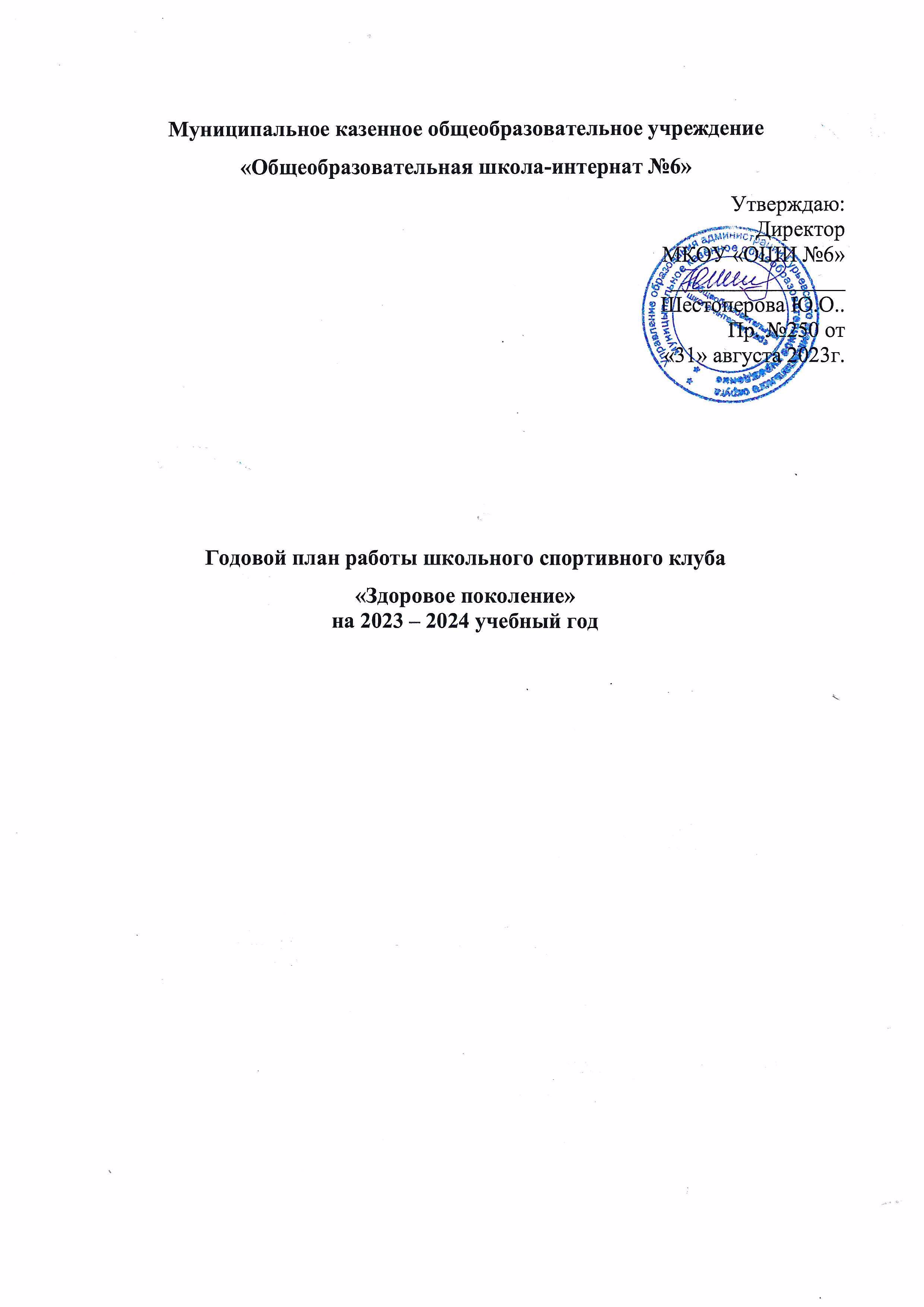 В соответствии с Положением о школьных спортивных клубах деятельность ШСК организуется по следующим направлениям деятельности:Организационно-педагогическая;Физкультурно-оздоровительная;Спортивно массовая работа;Воспитательная и социальная работа.Цель деятельности: развитие мотивации личности к физическому развитию.Приоритетные задачи ШСК:Пропаганда здорового образа жизни, личностных и общественных ценностей физической культуры и спорта;Формирование у детей ранней мотивации и устойчивого интереса к укреплению здоровья, физическому и спортивному совершенствованию;Вовлечение занимающихся в систематические занятия физической культурой и спортом;.Совершенствование организации различных форм физкультурно-оздоровительной и спортивно-массовой работы с детьми и подростками;Воспитание у обучающихся чувства гордости за свое образовательное учреждение, развитие культуры и традиций болельщиков спортивных команд;.Деятельность ШСК представлена следующими разделами:1.Работа по профилактике правонарушенийКалендарный план спортивно- массовых мероприятий МКОУ «ОШИ №6»2.2. Участие ШСК в спортивно-массовых районных мероприятиях.ПЛАН СПОРТИВНО-МАССОВЫХ МЕРОПРИЯТИЙ МКОУ ДОД ДЮСШ «СОКОЛ» План работы школьного спортивного клуба (ШСК) «Здоровое поколение»
на 2022 – 2023 учебный годЦель работы ШСК «Здоровое поколение»:повышение массовости занятий школьниками физической культурой и спортом для вовлечения их в систематический процесс физического и спортивного совершенствования;удовлетворение потребности обучающихся ОУ и их родителей (законных представителей) в более широком спектре предоставляемых им физкультурно-спортивных услуг;Задачи:реализации образовательных программ дополнительного образования детей физкультурно-спортивной,вовлечение обучающихся в систематические занятия физической культурой и спортом;проведение спортивно-массовых мероприятий и соревнований среди обучающихся;создание и подготовка команд обучающихся по различным видам спорта для участия в специальной олимпиаде России;организация различных форм активного спортивно-оздоровительного отдыха обучающихся;пропаганда здорового образа жизни, личностных и общественных ценностей физической культуры и спорта;создание нормативно-правовой базы;№Мероприятия по профилактике правонарушений и асоциального поведения несовершеннолетнихСроки проведенияОтветственный1.Инструктаж по правилам поведения и технике безопасностиСентябрь , январьПедагоги доп. образования2.Лекции, беседы по плану ВРПо плану мероприятийЗам.директора по ВР3.Вовлечение  учащихся  состоящих на учете к занятиям в спортивных секциях, участию в общешкольных мероприятиях спортивной направленности.Зам директора по ВР, социальный педагог, классные руководители№ п/пНаименование мероприятияСроки проведенияМесто проведенияУчастникиОтветственный за проведение1234561«День здоровья» общешкольный легкоатлетический кросс.сентябрьПарк «Металлургов»5-9кл.Заместитель директора по ВР, учитель физкультуры. воспитатели2Соревнования по лёгкой атлетике «К стартам готов!»сентябрьТерритория школы5-9 клРуководитель ШСК, учитель физкультуры, кл. руководители 5-9 классов3Весёлые старты «Спорт- чемпионов!»сентябрьСпортивный зал школы1-4 классКл. руководители, воспитатели, руководитель ШСК4Соревнования по прыжкам в высоту октябрьСпортивный зал школы5-6кл.Воспитатели. ШСК 5Соревнования по прыжкам в высоту октябрьСпортивный зал школы7-9 кл.Воспитатели. ШСК6Соревнования по прыжкам на скакалкеоктябрьСпортивный зал школы1-4 кл.Воспитатели,кл. руководители 7Спортивное мероприятие среди учащихся начальных классов « Быстрые, ловкие, смелые, умелые»ноябрьСпортивный зал школы1-4 кл.ШСК, воспитатели, кл. руководители8Соревнования по шашкам. ноябрьКорпус школы ул Ленина,30Учащиеся 5-9 кл.Руководитель кружка «шашечный», воспитатели, кл. руководители 9Соревнования по подвижным играм «Ловкие –умелые и конечно смелые» декабрьСпортивный зал школыУчащиеся 1-4кл.ШСК, воспитатели, кл. руководители, педагог-организатор10Соревнования по настольному теннисудекабрьСпортивный зал школы5-9 кл.ШСК, воспитатели, кл. руководители, педагог-организатор, учитель физкультуры11Зимняя спартакиада «Зимние забавы»январьТерритория школыУчащиеся 5-9 кл.ШСК, воспитатели, кл. руководители, педагог-организатор, учитель физкультуры12Зимняя спартакиада «Зимние забавы»январьТерритория школыУчащиеся 1-4 кл.ШСК, воспитатели, кл. руководители, педагог-организатор, учитель физкультуры13Соревнования по прыжкам в длинуянварьСпортивный зал школыУчащиеся 5-9 кл.ШСК, воспитатели, кл. руководители, педагог-организатор, учитель физкультуры14День здоровья«Поход в парк»февральПарк «Металлург»Учащиеся 5-9 кл.Кл. руководители, воспитатели ШСК.15Спортивно-развлекательная программа «Рекорды школы»февральСпортивный зал школыУчащиеся 1-4кл.Воспитатели, ШСК учитель физкультуры16Смотр «Строя и песни» посвящённый Дню защитника Отечества Военизированные эстафетыфевральСпортивный зал школыУчащиеся 1-9классыВоспитатели, ШСК педагог-организатор,Учитель физкультуры17Военизированные эстафеты «Каждый парень – воин бравый»февральСпортивный зал школыУчащиеся 7-9классыУчителя начальных кл. ,классные руководители 5-11кл, ШСК Бородина М.В.,Цветков С.И., Пасканов Б.Н Пасканный Б.Н18Спортивная эстафета«Ловкие и сильные » мартСпортивный зал школыУчащиеся 1-2 кл.Классные руководители, воспитатели, ШСК19Соревнования по пионерболумартСпорт.зал шк. №2Учащиеся 5-9  классыВоспитатели, ШСК учитель фмзкультуры20Подвижные игры «Вместе весело играть»мартПлощадка школыУчащиеся 3-4кл.Классные руководители,21Соревнования по легкой атлетике "Команды на старт!"апрельСпортивный зал школыУчащиеся 5-9 кл.Воспитатели ШСК учитель физкультуры22Спортивно-игровая программа для школьников «Здоровый образ жизни»апрельСпортивный зал школыУчащиеся 1-4кл.Воспитатели, педагог-организатор, ШСК232323Турнир по футболу «Кожаный мяч»апрельПлощадка школыУчащиеся 5-9 кл.Воспитатели, кл. руководители, учитель физкультуры24Легкоатлетическая эстафета ко Дню Победы 9 мая05.05Территория школьного двораУчащиеся 5-9 кл.Воспитатели, кл. руководители, учитель физкультуры 25Военно-спартивная игра «Зарница»12.05Спорт.зал шк №22-7 кл.К5лассные руководители, воспитатели, учитель физкультуры26Весенний «День здоровья»19.05Парк «Металлургов»Учащиеся 5-9 кл.Учителя, воспитатели ШСК, учителя физкультуры27«Веселые старты» День здоровья «Рекорды школы»19.05Площадка школыУчащиеся 1-4кл.Учителя нач. классов, воспитатели. Педагог-организатор№Наименование мероприятийчисломесяц1«Кубок осени» по мини-футболу 1997-1999 г.р.17сентября2«Кубок осени» по мини-футболу 2000 г.р. и младше24сентября3Районные соревнования по технике пешеходного туризма01октября4«Весёлые старты»29октябрь5Первенство по баскетболу среди 10-11 классов (девушки)12ноября6Первенство по баскетболу среди 10-11 классов (юноши)19ноября7Соревнования по скиппингу26ноября8Первенство по волейболу среди 10-11 классов (юноши)03декабря9Первенство по волейболу среди 10-11 классов (девушки)10декабря10Районные соревнования по силовому троеборью (пауэрлифтинг)17декабря11Спринт на лыжах 1 км05Новогодние каникулы январь 2015г12«Рождественский турнир» по настольному теннису06Новогодние каникулы январь 2015г13Шахматно-шашечный турнир08Новогодние каникулы январь 2015г14Соревнования по шорт-треку09Новогодние каникулы январь 2015г15Первенство с/ш по баскетболу среди 7-9 классов (девушки)14января16Районные соревнования по лыжным гонкам (Открытие лыжного сезона)21января17Первенство с/ш по баскетболу среди 7-9 классов (юноши)28января18Лыжные соревнования – эстафета4февраля19Соревнования по биатлону18февраля20Кубок по волейболу на приз Героя Сов. Союза Волкова М.Е.25февраля21Районные соревнования по лыжным гонкам (Закрытие лыжного сезона)18марта22Районные соревнования по настольному теннису25марта23Районные соревнования по гиревому спорту25марта24Районные соревнования по баскетболу8,15апреля25Соревнования по мини-футболу, посвященные памяти Героя Советского Союза В.Е. Чернявского среди 1997-1999г.р13мая26Соревнования по мини-футболу, посвященные памяти Героя Советского Союза В.Е. Чернявского среди 2000г.р. и младше20мая27Муниципальный этап спортивно-технического комплекса ГТЗО01июня28XХIX Районный туристский слётИюнь29Областные, межрайонные соревнования по футболу, баскетболу, волейболу, туризму, лыжным гонкамВ течение года30Товарищеские встречи по видам спортаВ течение года31ПоходыИюнь-августНаправление деятельностиСодержание деятельностиСрокОтветственные за исполнениеОрганизационная деятельностьОрганизационная деятельностьОрганизационная деятельностьОрганизационная деятельностьРабота с кадрами ШСК- обеспечение ШСК педагогическими кадрами;
- анализ педагогического состава ШСК;
- движение кадров ШСК в текущем учебном году;
- вопросы аттестации педагогов и специалистов ШСК.Август-сентябрь2018гКуратор проекта Ковалёнок Н.Т.Планирование и организация деятельности ШСК- разработка и согласование учебно-производственного и производственного плана ШСК;
- составление и утверждение планов работы ШСК на 2018-2019 учебный год (план работы ШСК, план спортивно массовых мероприятий);                                                - составление расписания работы ШСК (общее расписание, индивидуальное расписание педагогов и специалистов ШСК);Август-сентябрь2018гРуководитель спортивного клуба Бородина М.ВСоздание Совета клуба- разъяснительная работа с ученическими коллективами школы, коллективами спортивных секций;                                     Август-сентябрь 2018гРуководитель спортивного клуба Бородина М.В. педагоги ДО ШСКМетодическая деятельностьМетодическая деятельностьМетодическая деятельностьМетодическая деятельностьРазработка, согласование и программ дополнительного образования детей физкультурно-спортивной направленности- выявление круга интересов учащихся ОУ;
- написание программ ДО;
- согласование программ ДО в районной спортивной школе;
В течение годаПедагоги ДО ШСКПроведение методических мероприятий с целью обмена опытом- участие в  методических объединениях педагогов ДО;
- участие в семинарах, круглых столах и других формах обмена опытом в районе и городе.В течение учебного года по плануПредседатель ШСК -Цветков С.И.Физкультурно-оздоровительная и спортивно массовая работаФизкультурно-оздоровительная и спортивно массовая работаФизкультурно-оздоровительная и спортивно массовая работаФизкультурно-оздоровительная и спортивно массовая работаПроведение спортивных праздников, спортивных акций, и др. спортивных мероприятий- подготовка спортивно-массовых мероприятий (разработка сценариев и плана подготовки);
- обеспечение участия учащихся в спортивно-массовых мероприятиях;
- проведения мероприятия;
- анализ мероприятия.В течение учебного года в соответствие с планом мероприятий. Руководитель спортивного клуба Бородина М.Впедагоги ДО ШСКПроведение спортивных соревнований, спартакиад школьного уровня- составление плана проведения спортивных соревнований;
- комплектование команд для участия в спортивных соревнованиях;                      
- работа с командами по подготовке к соревнований;                                     - разработка графика соревнований команд;                                -проведение соревнований;                   - подведение итогов.В течение учебного года по плану мероприятийРуководитель спортивного клуба Бородина М.ВУчастие в конкурсах разного уровня - районных, городских,- поиск интересных вариантов конкурсной деятельности;
- подготовка к соревнованиям, состязаниям;
- непосредственное участие в соревнованиях;
- подведение итогов.В течение учебного года по плану учреждений, проводящих конкурсы, и годовому плану ОУРуководитель спортивного клуба Бородина М.В. педагоги ДО ШСКСвязь с образовательными, досуговыми и административными  учреждениями районаСвязь с образовательными, досуговыми и административными  учреждениями районаСвязь с образовательными, досуговыми и административными  учреждениями районаСвязь с образовательными, досуговыми и административными  учреждениями районаСвязь со школами района- прием в секции детей, посещающих другие ОУ района;
- обмен информацией с сотрудниками ОДОД и ШСК других ОУ, работающих в рамках физкультурно-спортивной направленности;
- проведение совместных мероприятий.В течение учебного годаРуководитель спортивного клуба Бородина М.Впедогоги ДО ШСКСвязь с административными учреждениями района- предоставление и согласование планов работы ШСК и отчетов о деятельности ШСК;
- участие в совещаниях руководителей ШСК.В течение учебного года по плану контролирующих учрежденийРуководитель спортивного клуба Бородина М.ВОсуществление контроля над работой ШСКОсуществление контроля над работой ШСКОсуществление контроля над работой ШСКОсуществление контроля над работой ШСККонтроль ведения отчетной документации специалистами, работающими в ШСК- проверка планов специалистов;
- проверка ведения журналов педагогами ДО.В течение учебного года по плану контроляРуководитель спортивного клуба Бородина М.ВКонтроль посещения занятий ДО детьми,  контроль наполняемости групп- посещение занятий педагогов с целью контроля;
- проверка отчетной документации разного уровня с целью отслеживания движения детей в группах.В течение учебного года по плану контроляРуководитель спортивного клуба Бородина М.ВКонтроль над соблюдением графика работы педагогов ДО- посещение занятий;
- проверка отчетной документации разного уровня с целью отслеживания движения детей в группах.В течение учебного года по плану контроляРуководитель спортивного клуба Бородина М.ВКонтроль над выполнением программ ДО, анализ результативности процесса ДО- посещение занятий;
- проверка отчетной документации;
- анализ отчетных мероприятий, выставок, организованных педагогами ДО.В течение учебного года по плану контроляРуководитель спортивного клуба Бородина М.В